Prepravný doklad podľa 5.4.1.1.6.5 ADNpre tankové plavidlá s prázdnymi alebo vyprázdnenými nákladnými tankamiBeförderungspapier gemäß 5.4.1.1.6.5 ADNfür Tankschiffe mit leeren oder entladenen LadetanksČíslovanie nákladných tankov na plavidle / Ladetanknummerierung am Schiff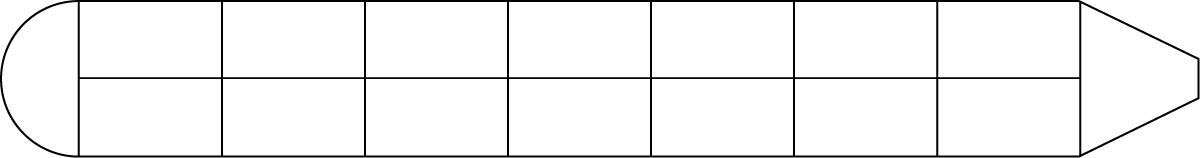 Odosielateľ / Absender(Veliteľ plavidla / Schiffsführer)Príjemca / EmpfängerNázov plavidla / SchiffsnameÚradné číslo plavidla / Amtliche SchiffsnummerTank čísloLadetanknummerUN čísloUN - NummerDopravné pomenovanie poslednej látkyBenennung für die Beförderung des letzten StoffesTriedaKlasseObalová skup.Verpackungsgruppe1311975311412108642Dátum a podpis veliteľa plavidlaDatum und Unterschrift des Schiffsführers